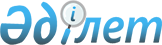 О внесении изменений в административно-территориальное устройство Аягозского района области АбайСовместные постановление акимата области Абай от 20 февраля 2024 года № 43 и решение маслихата области Абай от 20 февраля 2024 года № 13/93-VIII. Зарегистрировано Департаментом юстиции области Абай 20 марта 2024 года № 236-18
      В соответствии с пунктом 3 статьи 2, статьей 8 и подпунктом 3) статьи 11 Закона Республики Казахстан "Об административно-территориальном устройстве Республики Казахстан", подпунктом 4) пункта 1 статьи 6, пунктом 2 статьи 27 Закона Республики Казахстан "О местном государственном управлении и самоуправлении в Республике Казахстан", совместным постановлением акимата Аягозского района от 11 июля 2023 года № 343 и решения Аягозского районного маслихата от 13 июля 2023 года № 4/58-VIII "О внесении изменений в административно-территориальное устройство Аягозского района", акимат области Абай ПОСТАНОВЛЯЕТ и маслихат области Абай РЕШИЛ:
      1. Внести в административно-территориальное устройство Аягозского района области Абай следующие изменения:
      1) упразднить село Ортаарал с последующим исключением из учетных данных, включив его территорию в административное подчинение села Тарбагатай, Тарбагатайского сельского округа;
      2) упразднить село Акшокы с последующим исключением из учетных данных, включив его территорию в административное подчинение села Тарбагатай, Тарбагатайского сельского округа;
      3) упразднить село Ай с последующим исключением из учетных данных, включив его территорию в административное подчинение села Шынкожа, Нарынского сельского округа.
      2. Настоящее совместное постановление акимата области Абай и решение маслихата области Абай вводится в действие по истечении десяти календарных дней после дня его первого официального опубликования.
					© 2012. РГП на ПХВ «Институт законодательства и правовой информации Республики Казахстан» Министерства юстиции Республики Казахстан
				
      Исполняющий обязанности акима области Абай 

А. Мусабаев

      Председатель маслихата области Абай 

К. Сулейменов
